П О С Т А Н О В Л Е Н И Е	В соответствии с Решением Городской Думы Петропавловск-Камчатского городского округа от 31.10.2013 № 145-нд «О наградах и почетных званиях Петропавловск-Камчатского городского округа»,     Постановлением Главы Петропавловск-Камчатского городского округа от 31.10.2013 № 165 «О представительских расходах и расходах, связанных с приобретением подарочной и сувенирной продукции в Городской Думе Петропавловск-Камчатского городского округа»,       ПОСТАНОВЛЯЮ:За вклад в развитие и реализацию сетевого взаимодействия в системе среднего профессионального образования, высокий уровень профессионализма, подготовку студента-победителя в номинации «За исследовательский подход к работе над проектом «Город – герой Москва» 6 научно-практической конференции студентов объявить Благодарность Главы Петропавловск-Камчатского городского округа (в рамке) Борисенко Инне Михайловне, преподавателю КГБОУ СПО «Камчатский педагогический колледж».За вклад в развитие и реализацию сетевого взаимодействия в системе среднего профессионального образования, высокий уровень профессионализма, подготовку студента-победителя в номинации «Лучший «Город – герой Москва» 6 научно-практической конференции студентов объявить Благодарность Главы Петропавловск-Камчатского городского округа (в рамке) Шостак Ирине Николаевне, преподавателю КГПОАУ «Камчатский политехнический техникум».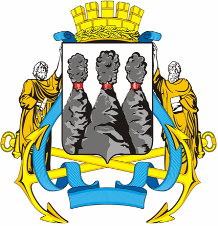 ГЛАВАПЕТРОПАВЛОВСК-КАМЧАТСКОГОГОРОДСКОГО ОКРУГА« 17 » апреля 2015 г. № 44Об объявлении Благодарности Главы Петропавловск-Камчатского городского округа участникам 6 научно-практической конференции студентов  Заместитель председателя Городской Думы Петропавловск-Камчатского городского округа, председатель Комитета по социальной политике                                                С.И. Смирнов